Name ___________________________________Worksheet1.		A		B		C		D2.
3.		A		B		C		D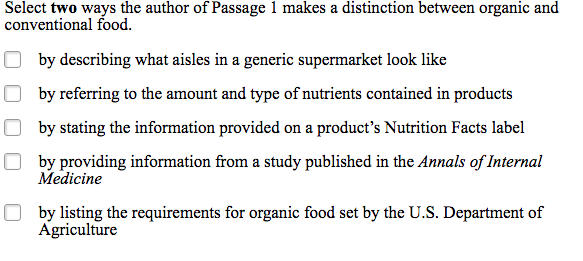 4.  Part A		A		B		C		D      Part B              	A		B		C		D5.  Part A		A		B		C		D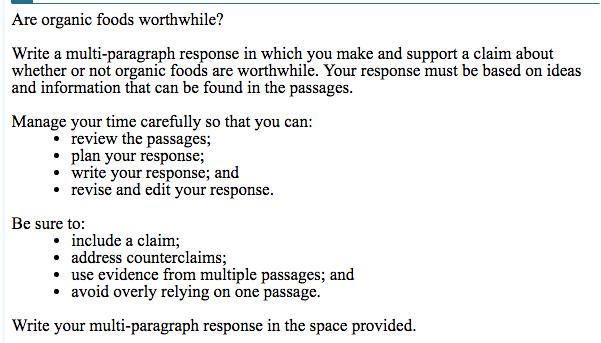 